				 Санал асуулгын 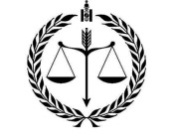                хуудасХовд аймаг дахь анхан болон давж заалдах шатны шүүх		Иргэн та манай шүүхийн шүүн таслах ажиллагаа болон шүүгч ажилтнуудын харилцааны болон үйлчилгээний соёл үйл ажиллагаандаа анхаарах асуудлын талаарх санал бодлоо бидэнтэй хуваалцаж байгаад талархал илэрхийлье Шүүхийн үйл ажиллагаа танд нээлттэй хүртээмжтэй, ил тод байж түргэн шуурхай хүрч чадаж байна уу? ТиймҮгүйТанд Ховд аймаг дахь анхан болон давж заалдах шатны шүүхийн үйл ажиллагааны талаархи мэдээллээс аль мэдээлэл нь чухал бэ? Хэргийн шийдвэрлэлтийн явцАнхан шатны шүүхэд нэхэмжлэл гомдол хүсэлт хэрхэн гаргах талаарДавж заалдах шатны шүүхэд гомдол хэрхэн гаргах талаарХэргийн оролцогчдын эрх үүргийн талаар Бусад...............................................................Шүүн таслах ажиллагаа Хуулийн дагуу явагдаж байна. Зарим талаарааХуулийн дагуу явагдахгүй байнаБусадТа манай шүүхийн үйл ажиллагааны талаархи мэдээллийг мэдээллийн ямар сувгаар хүлээн авах боломжтой бэ? ИнтернэтОрон нутгийн телевизээрФм радиогоорГар утсаарСонин сэтгүүлээрБусадИргэн та гаргацтай бичнэ үү?Санал, хүсэлт			Гомдол 			ТалархалТаны санал гомдол хүсэлтийн мөрөөр авсан арга хэмжээг эргэн мэдэгдэх тул Иргэн та өөрийн товч мэдээлэл өгнө үү.    Таны нууцыг чанд хадгалах болно. Утас:70432495Таны нэр: ....................Холбоо барих утас: ........................И-мэйл хаяг:.................................ХОВД АЙМАГ ДАХЬ ШҮҮХИЙН МЭДЭЭЛЭЛ ЛАВЛАГААНЫ АЛБАВЕБ САЙТ: WWW.COURT.KHO.GOV.MNИ-МЭЙЛ: KHOVD_ANKHAN_TG@SHUUKH.MN